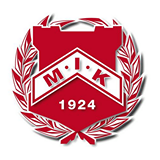 RIKTLINJER I MIKVärdegrundMälarhöjden IK Fotbolls värdegrund vilar på att alla kan spela fotboll och ha kul tillsammans. 
Så många som möjligt – genom hela livet. Fundamenten i värdegrunden är följande. KamratskapVi tror på allas lika värde, kamratskap och respekt. I Mälarhöjden IK Fotboll vill vi att alla aktiva,ledare och tränare skall få möjlighet att vara delaktiga i gemenskapen i ett lag och att kännalagkänsla. GlädjeVi vill att det skall vara roligt att spela fotboll - på träning, matcher, träningsläger och cuper. Rent spelVi verkar för ett sportsmannamässigt uppträdande både på och utanför fotbollsplanen. UtvecklingVi vill att våra tränare skall vara välutbildade och erbjuder fortlöpande utbildning. Det bidrar till våra barn och ungdomars utveckling. Vi stöttar också de spelare och tränare som har höga ambitioner med sin fotboll. SamverkanVi vill ha en god samverkan med våra grannar i Mälarhöjden och kringliggande stadsdelar. Vivälkomnar medlemmar som kommer från närområden. Vi vill också samverka med andraorganisationer, t ex fritids- och ungdomsgårdar, politiker, andra klubbar, föreningar, näringsliv m fl. KommunikationVi vill verka för en öppen och transparent beslutsprocess inom Mälarhöjden IK Fotboll. Vi vill ha en öppen dialog både inom och utom föreningen där alla känner till Mälarhöjden IK Fotbolls vision, verksamhetsidé och värdegrund och att vi tillsammans formar vår framtid.Riktlinjer ledare:Öppen och lyhörd. Se varje individ.Fokus på positiva tillrop.Vid match har vi en tränare/matchcoach som ger instruktioner och en som hjälper med byten, övriga är föräldrarTänk på att vara stöttande och uppmuntrande. Tala till barnen, inte om dem.Ge feedback. Gilla samtalet.Var närvarande. Var där det händer.Representera klubben med rätt stil, profil och språkbruk.Respektera domare och motståndare. Domare är också under utbildning.Lär långsiktigt. Utveckling är viktigare än resultat.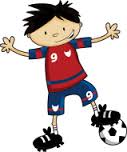 SPELA FOTBOLL I MIK P08Målen för spelare P08 2017:Fullfölja Sanktan med 8 lagAlla spelare ska kunna fotbollens grunder och reglerVi ska vara uppskattad motståndare, dvs uppträda på ett schysst sättMed MIK märket representerar man MIK och alla spelare i MIK, inte sig själv. Ingen motståndare vet vem som uppförde sig illa utan bara att en MIK-spelare uppförde sig illa. Hela klubben drabbas. Uppträder man istället bra och schysst får hela MIK styrka och stolthet.Riktlinjer spelare:Uppträda schysst mot medspelare och motspelareHälsa innan match och tacka efteråt.Ta i hand och fråga hur det gick vid smäll/kollision.Respektera domaren och domarens beslut.Vårdat språkbruk – inga svordomar. Svär man blir man utbytt.Respektera och uppmuntra medspelare. Klaga inte på utan beröm medspelare så spelar de bättre. Klagar man på målvakten får man stå själv.Respektera tränaren. Var tyst när tränaren pratar.Tränaren bestämmer vid match och träningAlla har chans att prova olika positioner men vi kör oftast en position/matchAlla har samma möjlighet att spela lika mycket sett över hela säsongen1 träning/vecka ger rätt till match. Matcher är frivilliga, meddela gärna tränaren om ni vill spela mindre alternativt inte allsRespektera tider, 20 min innan match och 10 min innan träning ombytta och klaraHa rätt utrustning. Benskydd och egen boll till träning. Matchställ enbart vid match.Gör alltid ditt bästa på både träning och match!Riktlinjer föräldrar:Enbart positiva tillropInga instruktioner ropas utan enbart hejaropHeja inte bara på egna barnet utan applådera även motståndareFöräldrar står vid match på motsatt sida från tränare och avbytareFöräldrar förväntas agera linjedomare vid behovVid match har vi en tränare/matchcoach som ger instruktioner och en som hjälper med byten, övriga är föräldrarRespektera tider, 20 min innan match och 10 min innan träning ombytta och klaraTänk på att vara stöttande och uppmuntrande. Tala till barnen, inte om dem.Ha tålamod. Utveckling tar tid och sker stegvis.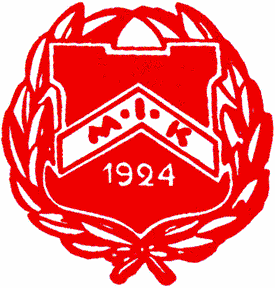 SPELARKONTRAKTSom aktiv spelare inom MIK Fotboll förväntas jag:Komma i tid, närvara och göra mitt bästa på träningar och matcherAlltid uppträda artigt och med respekt mot medspelare, motspelare, domare, ledare, övriga funktionärer, föräldrar etc när jag är med laget och/eller bär klubbens logga eftersom jag då representerar MIKVara en god kamrat och behandla andra som de själva vill bli behandladeBehandla utrustning, planer och idrottshallar välRespektera och stötta dina ledare, dina medspelare och din domareMed min underskrift tar jag som spelare i Mälarhöjdens IK på mig att följa klubbens riktlinjer.Spelares underskrift